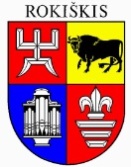 ROKIŠKIO RAJONO SAVIVALDYBĖS ADMINISTRACIJOS DIREKTORIUSĮSAKYMASDĖL ROKIŠKIO RAJONO SAVIVALDYBĖS ADMINISTRACIJOS 2024 M. VASARIO 28 D. ĮSAKYMO NR. AV-128 „DĖL MOKINIŲ NEMOKAMO MAITINIMO LĖŠŲ DYDŽIO PATVIRTINIMO“ PAKEITIMO2024 m. gegužės 22 d. Nr. AV-323Rokiškis	P a k e i č i u Rokiškio rajono savivaldybės administracijos direktoriaus 2024 m. vasario 28 d. įsakymą Nr. AV-128 „Dėl mokinių nemokamo maitinimo lėšų dydžio patvirtinimo” pridedant 1.6. papunktį, ir išdėstau jį taip:„1.6. mokinio reikmenims įsigyti – 110,00 Eur.“ Administracijos direktorius                                                           Valerijus Rancevas               Daiva Kilienė				